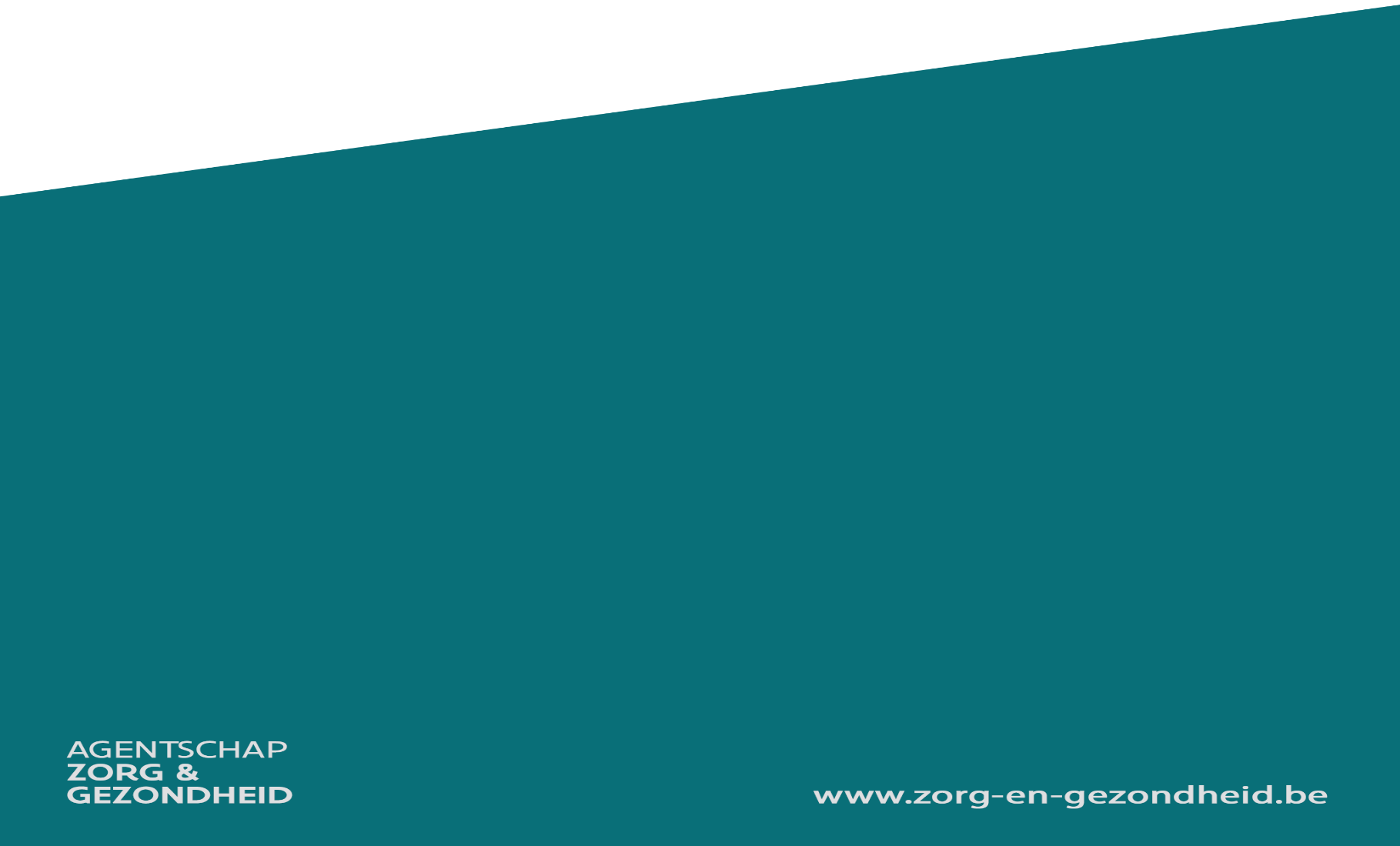 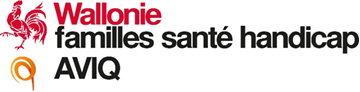   !EN FRANCAISPlacez ce document dans un endroit visible ! Ce document est votre propriété. Montrez-le à TOUTE PERSONNE qui vous rend visite.Conservez-le et prenez-le avec vous si vous êtes transporté dans un hôpital et MONTREZ-LE AU MEDECIN GENERALISTE S’IL VOUS REND VISITE.Vous avez des questions ? Contactez votre médecin généraliste (durant la semaine) ou les postes de garde médicale (pendant le WE).Ce document appartient à : Nom et Prénom du patient :      Avertissez tous les prestataires d’aide et de soins que vous êtes en isolement.Il lest important que toute personne qui vous rend visite soit prévenue.Si possible prévenez-les par téléphone avant une visite !FONCTIONNOM ET SERVICEPREVENU ?TELEPHONE / E-MAILSOIGNANT 1Oui / Non / Ne sait pasSOIGNANT 2Oui / Non / Ne sait pasMEDECIN *Oui / Non / Ne sait pasINFIRMIER(E) A DOMICILEOui / Non / Ne sait pasPHARMACIENOui / Non / Ne sait pasKINESITHERAPEUTEOui / Non / Ne sait pasPERSONNEL D’ENTRETIEN (MENAGE)Oui / Non / Ne sait pasSERVICE SOCIALOui / Non / Ne sait pasSERVICE D’AIDE A DOMICILEOui / Non / Ne sait pasERGOTHERAPEUTEOui / Non / Ne sait pasSOINS PALLIATIFSOui / Non / Ne sait pasPRESTATAIRES D’AIDE ET DE SOINS RELEVANT DES SOINS DE SANTE MENTALEOui / Non / Ne sait pasLOGOPEDEOui / Non / Ne sait pasSOINS DE JOUROui / Non / Ne sait pasAIDE FAMILIALEOui / Non / Ne sait pasSERVICE DE REPAS A DOMICILEOui / Non / Ne sait pasSOINS DE NUITOui / Non / Ne sait pasAUTREOui / Non / Ne sait pasAUTREOui / Non / Ne sait pas